Отчет о месячнике безопасности.07.09.2012г.    Информационно-разъяснительная работа с  родителями.  Буклеты «Автокресло - детям» - 14 родителей.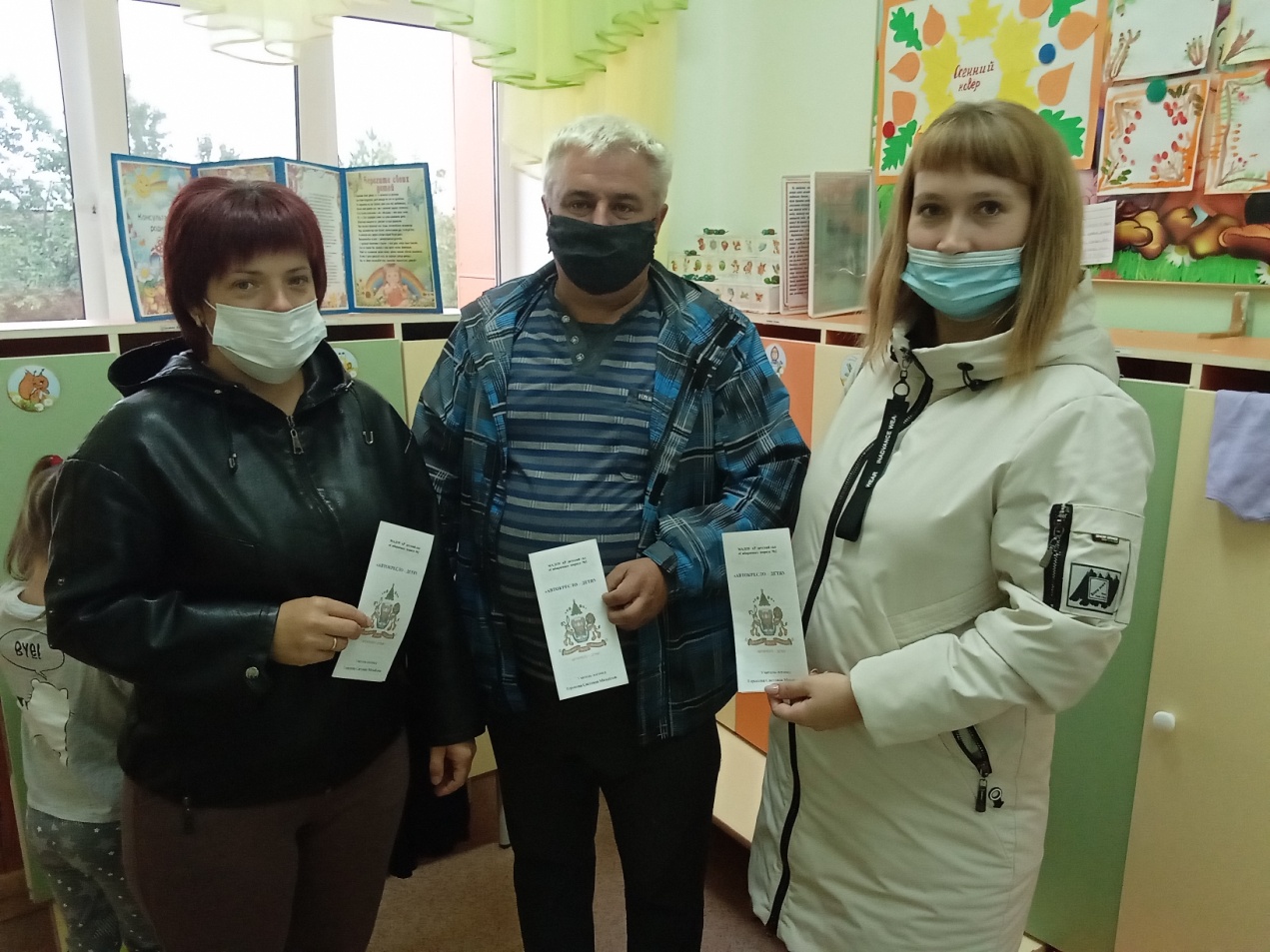 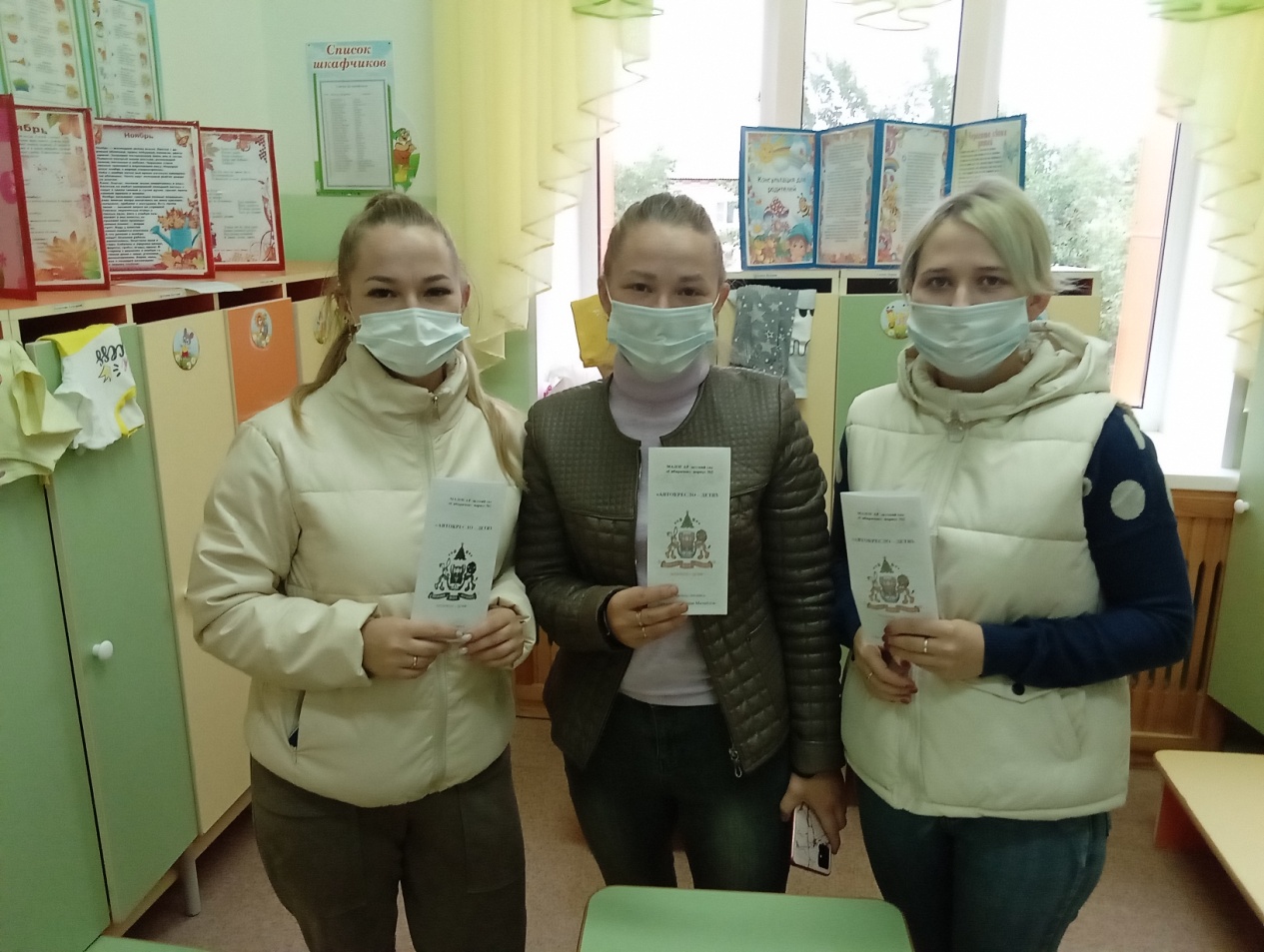 10.09.2012г.    Проведение обучающего занятия с воспитанниками подготовительной группы: «Осторожно, незнакомец» - 16 детей.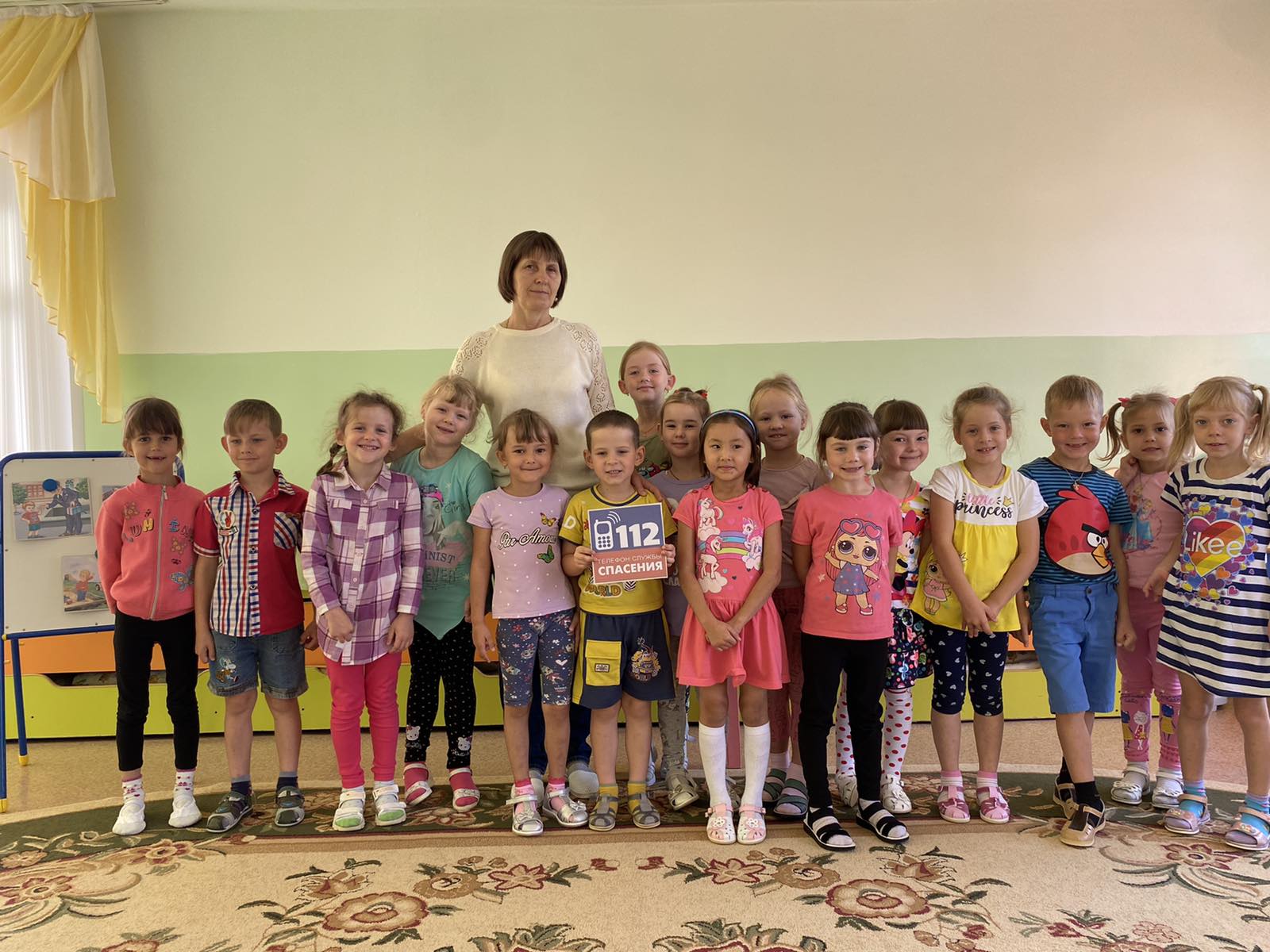 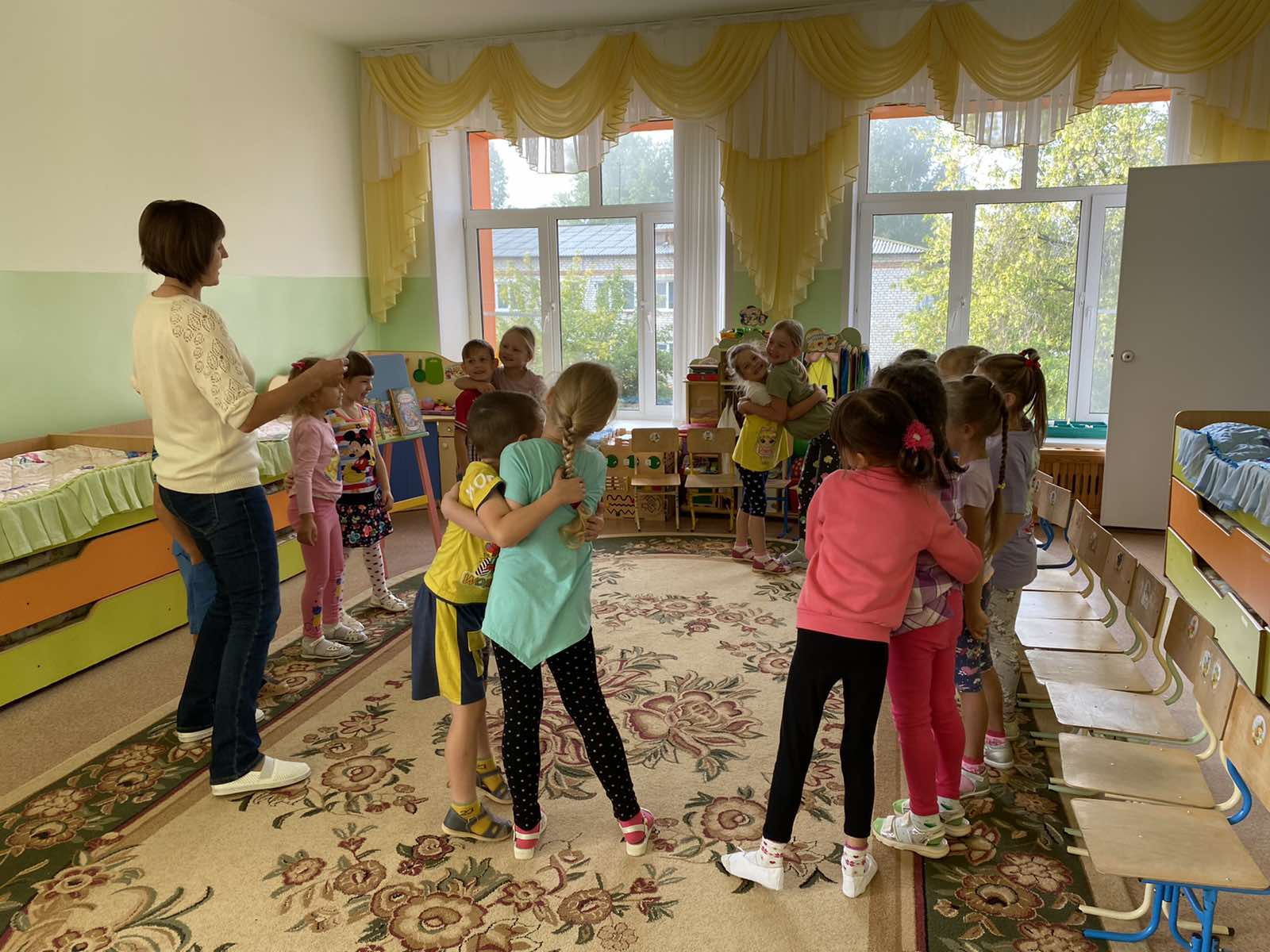 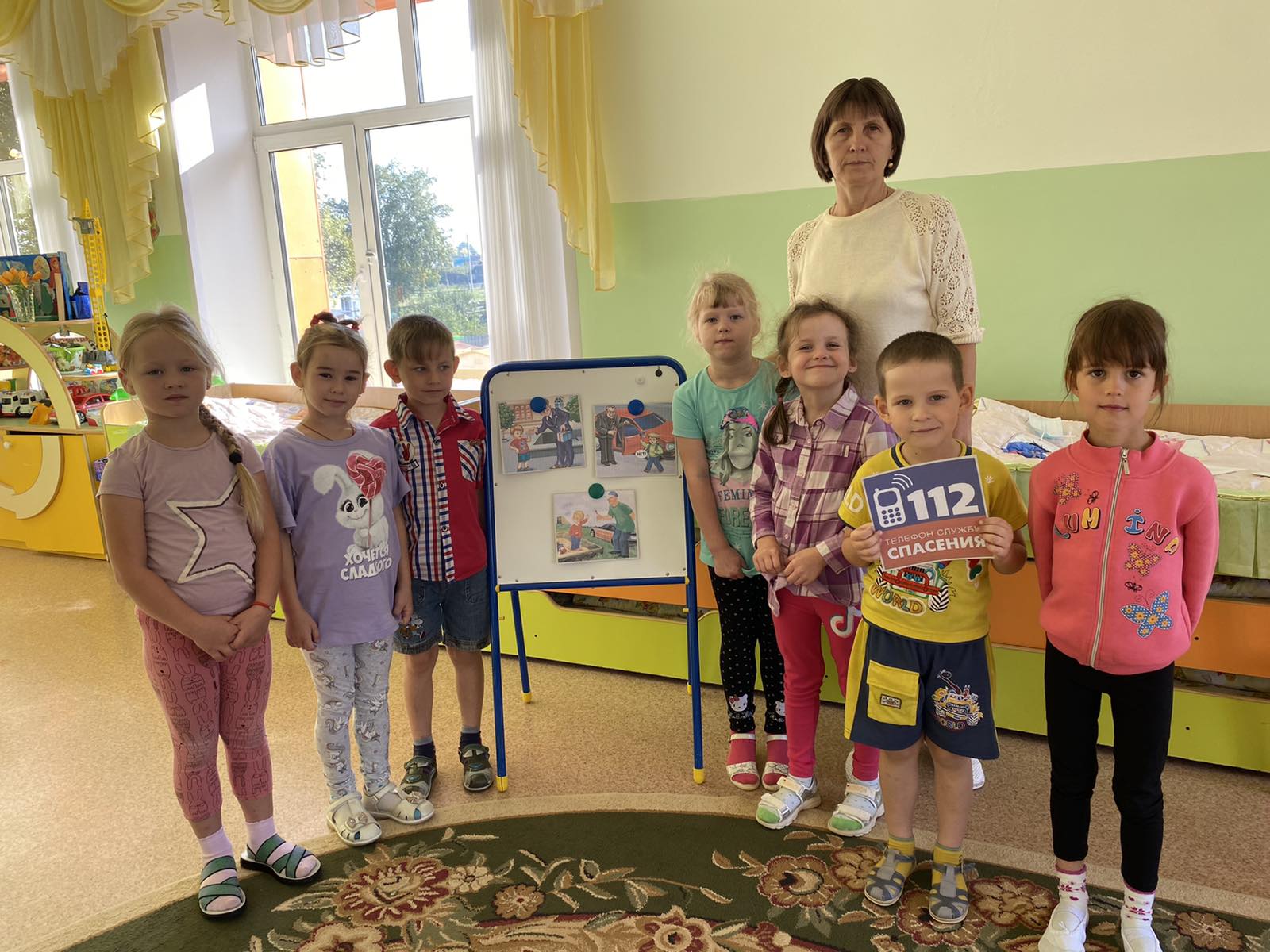                                                            Учитель логопед: Торопова С.М.